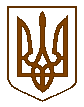 УКРАЇНАКОМИШУВАСЬКА СЕЛИЩНА РАДАОРІХІВСЬКОГО РАЙОНУ ЗАПОРІЗЬКОЇ  ОБЛАСТІДРУГЕ  ПЛЕНАРНЕ  ЗАСІДАННЯДВАДЦЯТЬ  ВОСЬМОЇ  СЕСІЇ ВОСЬМОГО СКЛИКАННЯРІШЕННЯПро передачу нерухомого  майна комунальної власності територіальної громади в особі Комишуваської селищної ради Оріхівського району Запорізької області  в оперативне управління комунальному закладу «Центр первинної медико-санітарної допомоги» Комишуваської селищної ради Оріхівського району Запорізької областіКеруючись статтями 78, 136 Господарського кодексу України, статтями 26, 60 Закону України «Про місцеве самоврядування в Україні», відповідно до рішення Оріхівської районної ради від 22.06.2018 року № 10 «Про внесення змін до рішення Оріхівської районної ради Запорізької області від 24 лютого 2017 № 18 «Про надання згоди на передачу нерухомого майна із спільної власності територіальних громад сіл, селища та міста  Оріхівського району до комунальної власності Комишуваської селищної ради», рішення Комишуваської селищної ради  від 10.07.2018 № 03 «Про внесення змін до рішення  № 07 від 24.03.2017 «Про прийняття до комунальної власності територіальної  громади в особі Комишуваської селищної ради Оріхівського району Запорізької області нерухомого майна» селищна радаВИРІШИЛА:1. Передати в оперативне управління з балансу Комишуваської селищної ради Оріхівського району Запорізької області нерухоме майно, а саме будівлю котельні  з обладнанням за адресою: Запорізька область, Оріхівський район, смт. Комишуваха, вул. Смирнова, 1а комунальному закладу «Центр первинної медико-санітарної допомоги» Комишуваської селищної ради Оріхівського району Запорізької області.2. Створити та затвердити комісію щодо передачі  нерухомого майна, а саме  будівлі  котельні з обладнанням за адресою: Запорізька область, Оріхівський район, смт. Комишуваха, вул. Смирнова, 1а (додається).3.Комісії вказаної в п. 2 цього рішення підготувати   акт-приймання передачі нерухомого  майна, а саме  будівлі  котельні з обладнанням за адресою: Запорізька область, Оріхівський район, смт. Комишуваха, вул. Смирнова, 1а.3. Комісії  згідно  акту приймання – передачі,   здійснити передачу майна.4.Керівнику комунального закладу «Центр первинної медико-санітарної допомоги» нерухоме майно, а саме  будівлю  котельні з обладнанням за адресою: Запорізька область, Оріхівський район, смт. Комишуваха, вул. Смирнова, 1а:4.1.поставити на баланс Комунального закладу «Центр первинної медико-санітарної допомоги»;4.2.забезпечити ефективне управління та використання за цільовим призначенням;4.3. списувати, передавати в оренду, заставу, іпотеку  майно вказане в даному рішенні  за згодою Комишуваської селищної ради Оріхівського району Запорізької області (далі – «Засновник») та в спосіб визначений чинним законодавством.4.4. модернізацію та реконструкцію майна проводити за згодою Засновника та в спосіб визначений чинним законодавством.5. Контроль за виконанням даного рішення покласти на постійну комісії з питань промисловості, підприємництва, транспорту, житлово-комунального господарства та комунальної власності та начальника відділу житлово-комунального господарства селищної ради Хворостянова А.А.Селищний голова                                                                     Ю.В. КарапетянСКЛАД КОМІСІЇ щодо передачі  нерухомого майна, а саме  будівлі  котельні з обладнанням за адресою: Запорізька область, Оріхівський район, смт. Комишуваха, вул. Смирнова, 1аЗаступник селищного голови з питаньдіяльності виконавчих органів                                                                Н.Г. Заяц                                             23.07.2018 № 20    ДОДАТОК 1до рішення двадцять восьмої сесії Комишуваської селищної радивід 23.07.2018 № 20Заяц Надія Гаврилівнаголова комісії, заступник селищного голови з питань діяльності виконавчих органів Комишуваської селищної ради;Курдельчук Ольга Володимирівнасекретар комісії, бухгалтер фінансового відділу Комишуваської селищної ради;Члени комісіїЧлени комісіїІвахненко Тетяна Ростиславівнаначальник фінансового відділу - головний бухгалтер Комишуваської селищної ради;Музика Дмитро Петровичголовний лікар КЗ «ЦПМСД» Комишуваської селищної ради;Черкасова Світлана Михайлівнаголовний бухгалтер КЗ «ЦПМСД» Комишуваської селищної ради;